О проведении мероприятий, посвященных празднованию 100- летия Комсомола	Во исполнение распоряжения администрации города Канска от 07.12.2017 г. № 682 «Об утверждении перечня культурно-массовых мероприятий, проводимых в 2018 году в рамках исполнения муниципального задания ГДК г. Канска», пункта 19 календарного плана культурно-массовых мероприятий на 2018 год, утвержденного приказом Отдела культуры администрации г. Канска от 09.01.2018 № 01-ОД «Об утверждении календарного плана культурно-массовых мероприятий на 2018 год», руководствуясь статьями 30, 35 Устава города Канска, ПОСТАНОВЛЯЮ: Отделу культуры администрации г. Канска (И.В. Леонтьева), ГДК г. Канска (Е.А. Лычковская), Отделу физической культуры, спорта и молодежной политики администрации г. Канска (Л.А. Логвиненко), Управлению образования администрации города Канска (Т.Ю. Шопенкова) провести мероприятия, посвященные празднованию 100- летия Комсомола.Утвердить состав рабочей группы по организации мероприятий, посвященных празднованию 100- летия Комсомола (Приложение № 1).Утвердить программу мероприятий, посвященных празднованию 100- летия Комсомола (Приложение № 2). Начальнику Отдела культуры администрации г. Канска (И.В. Леонтьевой) уведомить:- МО МВД России «Канский» (Н.В. Банин) о проведении мероприятий и рекомендовать организовать охрану общественного порядка и общественной безопасности в местах проведения мероприятий;- Отдел г. Канска управления ФСБ России по Красноярскому краю (И.Н. Тимков) о проведении мероприятий.МУП «Канский Электросетьсбыт» (А.М. Береснев) предложить обеспечить бесперебойную подачу электроэнергии во время проведения мероприятий.ФУ г. Канска (Н.А. Тихомирова) обеспечить своевременное финансирование мероприятия в соответствии со сметой расходов на его проведение.Ведущему специалисту Отдела культуры администрации г. Канска (Н.А. Велищенко) разместить данное постановление на официальном сайте муниципального образования город Канск в сети Интернет, в газете «Канский вестник».Контроль за исполнением настоящего постановления оставляю за собой.Постановление вступает в силу со дня подписания.Глава города Канска                                                                                  Н.Н. КачанСостав рабочей группы по организации мероприятий, посвященных празднованию 100- летия КомсомолаЗаместитель главы города по социальной политике	                                                                           Н.И. КнязеваПрограмма мероприятий, посвященных празднованию 100- летия КомсомолаЗаместитель главы города по социальной политике	                                                                         Н.И. Князева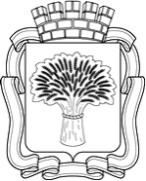 Российская ФедерацияАдминистрация города Канска
Красноярского краяПОСТАНОВЛЕНИЕРоссийская ФедерацияАдминистрация города Канска
Красноярского краяПОСТАНОВЛЕНИЕРоссийская ФедерацияАдминистрация города Канска
Красноярского краяПОСТАНОВЛЕНИЕРоссийская ФедерацияАдминистрация города Канска
Красноярского краяПОСТАНОВЛЕНИЕ27.09.2018 г.№892Приложение № 1 к постановлению администрации г. Канска от 27.09.2018 № 892КачанНадежда Николаевна глава города Канска, руководитель рабочей группыКнязева Наталья Ивановна заместитель главы города по социальной политике, заместитель руководителя рабочей группыДементьеваОльга Николаевнаспециалист 1 категории Отдела культуры администрации г. Канска, секретарь рабочей группыИванец Петр Николаевичпервый заместитель главы города Канска по вопросам жизнеобеспеченияКадачНина Владимировназаместитель главы города по экономике и финансамБоровскийЭдуард Викторовичдиректор МКУ РМЦ г. Канска (по согласованию)Березуцкая Галина Николаевнапредставитель общественности г. Канска (по согласованию)ЛеонтьеваИрина Владимировнаначальник Отдела культуры администрации г. КанскаЛогвиненкоЛилия Александровнаисполняющий обязанности начальника Отдела ФКСиМП администрации г. КанскаЛычковская Елена Алексеевнадиректор ГДК г. Канска (по согласованию)Малюченко Лариса Владимировнадиректор МБУК ККМ (по согласованию)Мамедова Оксана Алексеевнаметодист МКУ РМЦ г. Канска (по согласованию) ПестереваТамара Владимировнаглавный режиссер ГДК г. Канска (по согласованию)Соловьева Надежда Михайловнапредставитель общественности г. Канска (по согласованию)Сурначева Евгения Викторовнадиректор ЦБС г. Канска (по согласованию)ШопенковаТатьяна Юрьевнаруководитель Управления образования администрации города КанскаПриложение № 2 к постановлению администрации г. Канска от 27.09.2018 № 892№ п/пНаименование мероприятийМесто проведенияСроки проведения, 2018 годОтветственныйИнформационная акция «Горячее сердце» (публикация фотоматериалов и личных историй комсомольцев из фондов музея)сайт МБУК ККМ,группы в социальных сетях (вКонтакте, Одноклассники, Фейсбуке)01.10.-01.11.МБУК ККМ(Л.В. Малюченко)Конкурс (сочинений, эссе, рассказов) «Комсомол в судьбе моей семьи»ОО города Канска,МКУ РМЦ г. Канска01.10.-22.10.Управление образования администрации города Канска (Т.Ю. Шопенкова),МКУ РМЦ г. Канска (Э.В. Боровский),Руководители МАОУ «Гимназия №1»,МАОУ гимназия № 4, МАОУ лицей № 1, МБОУ СОШ № 2, МБОУ СОШ № 3,МБОУ СОШ № 5,МБОУ СОШ № 6МБОУ СОШ № 7,МБОУ ООШ № 8,МБОУ ООШ № 9,МБОУ СОШ № 11МБОУ СОШ № 15МБОУ ООШ № 17,МБОУ СОШ №18,МБОУ СОШ № 19,МБОУ ООШ № 20, МБОУ СОШ № 21, МБОУ ООШ № 22Публикация сборника лучших сочинений, эссе, рассказовОО города Канска,МКУ РМЦ г. Канска23.10.-12.11.Управление образования администрации города Канска (Т.Ю. Шопенкова),МКУ РМЦ г. Канска (Э.В. Боровский),Руководители МАОУ «Гимназия №1»,МАОУ гимназия № 4, МАОУ лицей № 1, МБОУ СОШ № 2, МБОУ СОШ № 3,МБОУ СОШ № 5,МБОУ СОШ № 6МБОУ СОШ № 7,МБОУ ООШ № 8,МБОУ ООШ № 9,МБОУ СОШ № 11МБОУ СОШ № 15МБОУ ООШ № 17,МБОУ СОШ №18,МБОУ СОШ № 19,МБОУ ООШ № 20, МБОУ СОШ № 21, МБОУ ООШ № 22Фотоконкурс «Комсомольское прошлое родителей»ОО города Канска,МКУ РМЦ г. Канска08.10.-26.10.Управление образования администрации города Канска (Т.Ю. Шопенкова),МКУ РМЦ г. Канска(Э.В. Боровский),МБУ ДО ДДТ(Н.Г. Назарова),МБУ ДО ЦТТ(С.А. Руленко)Фотовыставка по итогам фотоконкурсаОО города Канска,МКУ РМЦ г. Канска26.10.Управление образования администрации города Канска (Т.Ю. Шопенкова),МКУ РМЦ г. Канска(Э.В. Боровский),МБУ ДО ДДТ(Н.Г. Назарова),МБУ ДО ЦТТ(С.А. Руленко)«История комсомола в песнях и стихах»  студия авторского чтенияБиблиотека-филиал №814.10.14:00ЦБС г. Канска(Е.В. Сурначева)Конкурс классных презентаций по комсомольской тематике «Не расстанусь с комсомолом - буду вечно молодым»ОО города Канска15.10.-19.10.Управление образования администрации города Канска (Т.Ю. Шопенкова),Руководители ООМАОУ « Гимназия № 1»,МАОУ гимназия № 4, МАОУ лицей № 1, МБОУ СОШ № 3,МБОУ СОШ № 11МБОУ СОШ № 15МБОУ СОШ № 18,МБОУ СОШ № 19.Классные часы в 5-11 классах на тему: «История Комсомола на страницах истории»ОО города Канска15.10.-26.10.Управление образования администрации города Канска (Т.Ю. Шопенкова),Руководители ОО МАОУ «Гимназия № 1»,МАОУ гимназия № 4, МАОУ лицей № 1, МБОУ СОШ № 2, МБОУ СОШ № 3,МБОУ СОШ № 5,МБОУ СОШ № 6МБОУ СОШ № 7,МБОУ ООШ № 8,МБОУ ООШ № 9,МБОУ СОШ № 11МБОУ СОШ № 15МБОУ ООШ № 17,МБОУ СОШ №18,МБОУ СОШ № 19,МБОУ ООШ № 20, МБОУ СОШ № 21Квест «Комсомольские стройки»ОО города Канска,МБУ ДО ДДЮТ и Э18.10.-19.10.Управление образования администрации города Канска (Т.Ю. Шопенкова),МБУ ДО ДДЮТ и Э(М.Г. Шушаков)Выставки, экскурсии, экспозиции в школьных музеях«Это наша с тобой биография. Комсомольцы города Канска»МБОУ СОШ № 2,МБОУ СОШ №1519.10.-26.10.МБОУ СОШ № 2(И. Е. Злобина),МБОУ СОШ № 15(Л. М. Данилова)Уроки музыки «Песни комсомольских лет»ОО города Канска22.10.-26.10.Управление образования администрации города Канска (Т.Ю. Шопенкова),Руководители МАОУ « Гимназия № 1»,МАОУ гимназия № 4, МАОУ лицей № 1, МБОУ СОШ № 2, МБОУ СОШ № 3, МБОУ СОШ № 19Уроки истории  «История создания комсомола»ОО города Канска22.10.-26.10.Управление образования администрации города Канска (Т.Ю. Шопенкова)«Комсомольская кинохроника» - цикл кинопоказов в видеозале «СтихиЯ кино»:- «Всё начинается с дороги»;- «Добровольцы» ЦГБ им. А.П. Чехова23.10.24.10 в16:00ЦБС г. Канска(Е.В. Сурначева)Выставка из фондов Канского краеведческого музея «Мы из комсомола»МБУК ККМ23.10.-01.12.МБУК ККМ(Л.В. Малюченко)Встреча-беседа «Ребята 70-й широты»МБУК ККМ23.10.-15.11.МБУК ККМ(Л.В. Малюченко)Встреча – беседа в форме открытого комсомольского собрания «Мы из будущего» МБУК ККМ23.10.-31.10.МБУК ККМ(Л.В. Малюченко)Вечер воспоминаний «Вожатский слет»МБУК ККМ23.10.-01.12.МБУК ККМ(Л.В. Малюченко)«Комсомол - это не возраст, комсомол - это судьба» - выставка-экспозицияЦГБ им. А.П. Чехова24.10. -31.10.ЦБС г. Канска(Е.В. Сурначева)«Комсомольская биография моей малой Родины»диалоги поколений»Молодежная библиотека24.10.14:00ЦБС г. Канска(Е.В. Сурначева)«Комсомол в моей судьбе» встреча поколений- «Эпоха ВЛКСМ» - выставка Арт-окноЦГБ им. А.П. Чехова25.10.14:30ЦБС г. Канска(Е.В. Сурначева)Круглый стол с ветеранами комсомольского движения «Комсомол: время, события, факты»МБУК ККМ25.10.МБУК ККМ(Л.В. Малюченко)Исторический экскурс "ВЛКСМ: стройки, песни, лица"ЦДБ26.10.12:00ЦБС г. Канска(Е.В. Сурначева)«Листая славные страницы Комсомола» ретро-выставка (комсомольцы п. Мелькомбинат)Библиотека – филиал №326.10.14:00ЦБС г. Канска(Е.В. Сурначева)Праздничный вечер «Комсомол – моя судьба»ГДК г. Канска27.10.16:00Отдел культуры администрации г. Канска(И.В. Леонтьева),ГДК г. Канска(Е.А. Лычковская)Выставка из фондов Канского краеведческого музея «Комсомол: время, события, факты»ГДК г. Канска27.10.16:00МБУК ККМ(Л.В. Малюченко)Книжная инсталляция ГДК г. Канска27.10. 16:00ЦБС г. Канска(Е.В. Сурначева)Легкоатлетическая эстафета памяти «Героям комсомольцам»центральные улицы города27.10.Отдел ФКСиМПадминистрации г. Канска(Л.А. Логвиненко),МБУ ФСК «Текстильщик»(Л.И. Бакшеева)МБУ СШ «Олимпиец»(В.И. Войтенко)Футбольный матч «Встреча комсомольцев»спортивный зал «Солнечный»28.10.Отдел ФКСиМП администрации г. Канска(Л.А. Логвиненко),МБУ ФСК «Текстильщик»(Л.И. Бакшеева)Волейбольный матч «Встреча комсомольцев»Дом спорта «Текстильщик»28.10.Отдел ФКСиМП администрации г. Канска(Л.А. Логвиненко),МБУ ФСК «Текстильщик»(Л.И. Бакшеева)Цикл мероприятий:- «Комсомол не просто возраст – комсомол моя судьба» ретро вечер- «Эпоха комсомола» кинолекторий- «Горячие сердца» информационная акцияГородская библиотека им. Ю.Р. Кисловского29.10.15:00ЦБС г. Канска(Е.В. Сурначева)«Комсомольцы - беспокойные сердца» информационная акцияБиблиотека-филиал №229.10.14:00ЦБС г. Канска(Е.В. Сурначева)Проведение открытого фестиваля-конкурса патриотической и комсомольской песни среди образовательных организаций городаОО города Канска08.10-29.10Отдел культуры администрации города Канска(И.В. Леонтьева)Управление образования администрации города Канска (Т.Ю. Шопенкова),МКУ РМЦ г. Канска(Э.В. Боровский),МБУ ДО ДДТ(Н.Г. Назарова),Руководители ОО городаИзготовление баннерной продукции, афишдо 10.10.2018ГДК г. Канска(Е.А. Лычковская)Размещениебаннерной продукциидо 12.10.2018УАСИ(Т.А. Апанович)Изготовлениепродукции для вручениядо 24.10.2018ГДК г. Канска(Е.А. Лычковская)